Students and parents are invited to go on a FREE field trip to Longwood Gardens on Saturday, January 25, 2014. Transportation, entrance fee, and tour will be provided for FREE. This field trip is for all grades and family members. Tickets are limited! First come, first served. 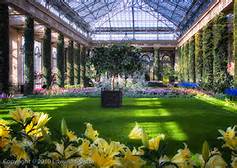 Date: January 25, 2014		Departure Time:  8:30am	Return Time: 1:00pm		Location: Longwood Gardens	Cost: FREEIf you have any questions or concerns, feel free to contact Antonia De Luz-Roane at 302.762.7146 ext. 1158 or at antonia.deluz@bsd.k12.de.us. To RSVP please complete and return bottom portion to the front office by Wednesday, January 22. Return one form per family._ _ _ _ _ _ _ _ _  _ _ _ _ _ _ _ _ _ _ _ _ _ _  _ _ _ _ _ _ _ _ _ _ _ _ _ _  _ _ _ _ _ _ _ _ _ _  _ _ _ _ _ _ _ _ _ _ _ _ _ _ _ _ _ _ _ _ _ _ _ _ _ _ _ _ _ _ _ _ _ _ _ _ _ _ _ _ _ _ _ _ _ _ _ _ _ _ _ _ _ _ _ _ _ _ _ _ _ _ _ _ _ _ _ _ _ _ _ _ _ _ _ _ _ _ _ _ _ _ _ _ _ _ _ _ _ _ _ _ _ _ _ _   ___Yes!!!  We’ll be there for Longwood Gardens Field Trip! (#) ___ of Parent(s)/Guardian(s) attending     (#) ___ of children (5-18) attending  (#) ___ of children(under 4) attending___Yes!!! I need Transportation	___Yes!! I will provide my own transportation	Parent/Guardian Name_______________________________ Email ___________________________________ 	Phone Number: ____________P.S. Student Name_______________________________ Homeroom_____________________             Additional Phone Number: ____________Student(s) Name _____________________________________Homeroom Teacher’s Name_________________________